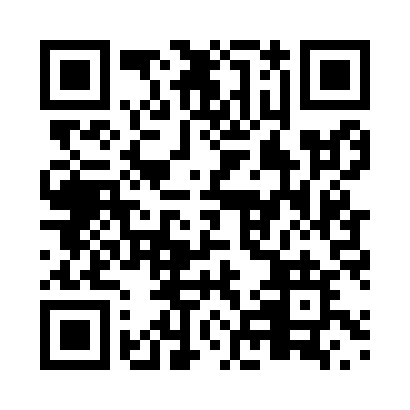 Prayer times for Seeley, Ontario, CanadaMon 1 Jul 2024 - Wed 31 Jul 2024High Latitude Method: Angle Based RulePrayer Calculation Method: Islamic Society of North AmericaAsar Calculation Method: HanafiPrayer times provided by https://www.salahtimes.comDateDayFajrSunriseDhuhrAsrMaghribIsha1Mon3:295:221:076:288:5210:452Tue3:305:231:076:288:5210:453Wed3:315:241:086:288:5110:444Thu3:325:241:086:288:5110:435Fri3:335:251:086:288:5110:436Sat3:345:261:086:288:5010:427Sun3:355:261:086:288:5010:418Mon3:365:271:086:288:5010:409Tue3:375:281:096:288:4910:3910Wed3:395:291:096:278:4910:3811Thu3:405:291:096:278:4810:3712Fri3:415:301:096:278:4710:3613Sat3:435:311:096:278:4710:3514Sun3:445:321:096:268:4610:3415Mon3:455:331:096:268:4510:3216Tue3:475:341:096:258:4510:3117Wed3:485:351:096:258:4410:3018Thu3:505:361:106:258:4310:2919Fri3:515:371:106:248:4210:2720Sat3:535:381:106:248:4110:2621Sun3:545:391:106:238:4010:2422Mon3:565:401:106:238:3910:2323Tue3:585:411:106:228:3810:2124Wed3:595:421:106:228:3710:2025Thu4:015:431:106:218:3610:1826Fri4:025:441:106:208:3510:1627Sat4:045:451:106:208:3410:1528Sun4:065:461:106:198:3310:1329Mon4:075:471:106:188:3210:1130Tue4:095:481:106:188:3110:0931Wed4:115:491:106:178:2910:08